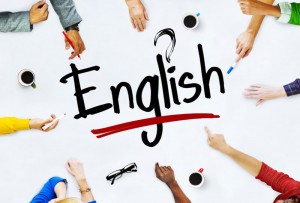 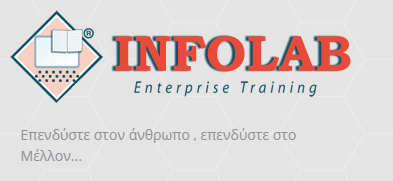 Business EnglishΠληροφορίες: Φιλοκώστα Ειρήνη, Τηλέφωνο: 2310914191Επενδύστε στον άνθρωπο ....... Επενδύστε στο μέλλονΣκοπός του σεμιναρίουΤο εκπαιδευτικό πρόγραμμα «Business English» απευθύνεται σε όλους όσους επιθυμούν να βελτιώσουν τις επικοινωνιακές τους δεξιότητες στον εργασιακό τους χώρο και παράλληλα να ενισχύσουν την επαγγελματικής τους εξέλιξη.Σε ποιους απευθύνεταιΤο σεμινάριο απευθύνεται επίσης και σε αυτούς που επιθυμούν να αποκτήσουν μια πιστοποίηση για Business English. 
Το πρόγραμμα είναι σχεδιασμένο για ενήλικες και προϋποθέτει να διαθέτουν βασικό επίπεδο γνώσεων Αγγλικών.Οι συμμετέχοντες λαμβάνουν εκπαιδευτικό υλικό και βεβαίωση παρακολούθησης.Το κόστος συμμετοχής είναι 350 € και περιλαμβάνει εκπαιδευτικό υλικό (σημειώσεις εισηγητή), coffee breaks και βεβαίωση παρακολούθησης.